О внесении изменений в Устав Шумерлинского муниципального округаЧувашской Республики	В соответствии с Федеральным законом от 6 октября 2003 г. № 131-ФЗ "Об общих принципах организации местного самоуправления в Российской Федерации", Законом Чувашской Республики от 18 октября 2004 г. № 19 "Об организации местного самоуправления в Чувашской Республике",Собрание депутатов Шумерлинского муниципального округаЧувашской Республики решило:	1	1. 	1. Внести в Устав Шумерлинского муниципального округа Чувашской республики, принятый решением Собрания депутатов Шумерлинского муниципального округа Чувашской Республики от 23 ноября 2021 года № 2/2, следующие изменения:1) в части 1 статьи 1 и части 1 статьи 3 слова "Законом Чувашской Республики от 24 ноября 2004 г. № 37 "Об установлении границ муниципальных образований Чувашской Республики и наделении их статусом городского, сельского поселения, муниципального района и городского округа" заменить словами "Законом Чувашской Республики от 24 ноября 2004 г. № 37 "Об установлении границ муниципальных образований Чувашской Республики и наделении их статусом  муниципального округа и городского округа";2) статью 6 дополнить частью 8 следующего содержания:"8. Проекты муниципальных правовых актов Шумерлинского муниципального округа могут вноситься депутатами Собрания депутатов Шумерлинского муниципального округа Чувашской Республики", главой Шумерлинского муниципального округа Чувашской Республики, органами территориального общественного самоуправления Шумерлинского муниципального округа Чувашской Республики, инициативными группами граждан, прокурором Шумерлинской межрайонной прокуратуры Чувашской Республики. Порядок внесения проектов муниципальных правовых актов Шумерлинского муниципального округа, перечень и форма прилагаемых к ним документов устанавливаются нормативным правовым актом органа местного самоуправления Шумерлинского муниципального округа или должностного лица местного самоуправления Шумерлинского муниципального округа, на рассмотрение которых вносятся указанные проекты.";3) пункт 44 части 1 статьи 7 изложить в следующей редакции:"44) обеспечение выполнения работ, необходимых для создания искусственных земельных участков для нужд Шумерлинского муниципального округа в соответствии с федеральным законом;";4) в статье 9пункт 8 части 1 изложить в следующей редакции:"8) организационное и материально-техническое обеспечение подготовки и проведения муниципальных выборов, местного референдума, голосования по отзыву депутата;";дополнить частью 3 следующего содержания: "3. Полномочия органов местного самоуправления по решению вопросов местного значения, предусмотренных пунктом 6 части 1 статьи 7 настоящего Устава (в части дорожной деятельности по проектированию, строительству, реконструкции автомобильных дорог общего пользования местного значения), осуществляются  соответствующими органами государственной власти Чувашской Республики в соответствии с Законом Чувашской Республики  от 29 декабря 2015 года № 84 "О перераспределении полномочий в области дорожной деятельности по проектированию, строительству, реконструкции автомобильных дорог общего пользования местного значения между органами местного самоуправления муниципальных округов Чувашской Республики и органами государственной власти Чувашской Республики".Полномочия органов местного самоуправления по решению вопросов местного значения, предусмотренных пунктом 4 части 1 статьи 7 настоящего Устава (в части организации электроснабжения), осуществляются соответствующими органами государственной власти Чувашской Республики в соответствии с Законом Чувашской Республики от 27 апреля 2022 года № 35 "О перераспределении полномочий по организации электроснабжения между органами местного самоуправления в Чувашской Республике и органами государственной власти Чувашской Республики".";5) статью 14 изложить в следующей редакции:"Статья 14.  Голосование по отзыву депутата Собрания депутатов Шумерлинского муниципального округа Чувашской Республики1. Голосование по отзыву депутата Собрания депутатов Шумерлинского муниципального округа Чувашской Республики проводится по инициативе населения в порядке, установленном федеральным законом и принимаемым в соответствии с ним законом Чувашской Республики для проведения местного референдума, с учетом особенностей, предусмотренных Федеральным законом от 6 октября 2003 года № 131-ФЗ "Об общих принципах организации местного самоуправления в Российской Федерации".2. Основаниями для отзыва депутата Собрания депутатов Шумерлинского муниципального округа Чувашской Республики являются только его конкретные противоправные решения или действия (бездействия) в случае их подтверждения в судебном порядке.Основаниями для отзыва депутата Собрания депутатов Шумерлинского муниципального округа Чувашской Республики могут быть:а) невыполнение своих депутатских обязанностей;б) утрата доверия избирателей;в) совершение действий, порочащих звание депутата.3. Инициатива проведения голосования по отзыву депутата Собрания депутатов Шумерлинского муниципального округа Чувашской Республики принадлежит гражданам Российской Федерации, обладающим активным избирательным правом и постоянно или преимущественно проживающим на территориях соответствующих избирательных округов Шумерлинского муниципального округа.4. Выдвижение инициативы населения об отзыве депутата Собрания депутатов Шумерлинского муниципального округа Чувашской Республики осуществляется в порядке, предусмотренном федеральном законом и принимаемым в соответствии с ним законом Чувашской Республики для выдвижения инициативы проведения местного референдума.5. Граждане - инициаторы отзыва депутата Собрания депутатов Шумерлинского муниципального округа Чувашской Республики подают коллективное ходатайство об инициировании проведения голосования по отзыву депутата Собрания депутатов Шумерлинского муниципального округа Чувашской Республики в соответствующую избирательную комиссию, организующая подготовку и проведение выборов в органы местного самоуправления, местного референдума (далее – избирательная комиссия).Ходатайство подается от инициативной группы в количестве не менее 10 человек. В ходатайстве инициативной группы должны быть указаны фамилия, имя, отчество депутата Собрания депутатов Шумерлинского муниципального округа Чувашской Республики, отзыв которого инициируется, фамилия, имя, отчество, дата и место рождения, серия, номер и дата выдачи паспорта или документа, заменяющего паспорт гражданина, с указанием наименования или кода выдавшего его органа, а также адрес места жительства каждого члена инициативной группы и лиц, уполномоченных действовать от ее имени. Ходатайство инициативной группы должно быть подписано всеми членами указанной группы.В ходатайстве должны содержаться обоснование предложения об отзыве депутата Собрания депутатов Шумерлинского муниципального округа Чувашской Республики и изложение мотивов инициирования голосования об отзыве депутата Собрания депутатов Шумерлинского муниципального округа Чувашской Республики.К ходатайству должны быть приложены документы (официально заверенные копии документов), подтверждающие наличие оснований для инициирования голосования об отзыве депутата Собрания депутатов Шумерлинского муниципального округа Чувашской Республики, а также протокол собрания инициативной группы.Ходатайство инициативной группы граждан (далее также – инициатор отзыва) должно быть рассмотрено избирательной комиссией в течение 15 дней со дня получения ходатайства.Избирательная комиссия в день, следующий за днем поступления ходатайства информирует о нем депутата Собрания депутатов Шумерлинского муниципального округа Чувашской Республики и представляет ему копии ходатайства и приложенных к нему документов. Депутат Собрания депутатов Шумерлинского муниципального округа Чувашской Республики вправе представить в избирательную комиссию аргументы в свою защиту в письменном виде.6. В случае регистрации инициативной группы по проведению голосования об отзыве депутата Собрания депутатов Шумерлинского муниципального округа Чувашской Республики инициативная группа вправе начать сбор подписей в поддержку инициативы проведения отзыва депутата Собрания депутатов Шумерлинского муниципального округа Чувашской Республики.Период сбора подписей избирателей в поддержку инициативы проведения отзыва депутата Собрания депутатов Шумерлинского муниципального округа Чувашской Республики составляет 20 дней со дня регистрации инициативной группы по проведению голосования об отзыве депутата Собрания депутатов Шумерлинского муниципального округа Чувашской Республики.Проверку подписей избирателей, собранных в поддержку инициативы проведения отзыва депутата Собрания депутатов Шумерлинского муниципального округа Чувашской Республики, осуществляет избирательная комиссия в течение 15 дней со дня их поступления.7. Сбор подписей граждан в поддержку проведения голосования об отзыве депутата Собрания депутатов Шумерлинского муниципального округа Чувашской Республики организует зарегистрированный инициатор отзыва.Подписи могут собираться только среди граждан Российской Федерации, обладающих активным избирательным правом и постоянно или преимущественно проживающих на территориях соответствующих избирательных округов Шумерлинского муниципального округа.Подписи в поддержку проведения голосования по отзыву депутата Собрания депутатов Шумерлинского муниципального округа Чувашской Республики собираются посредством внесения их в подписные листы, форма которого предусмотрена законом Чувашской Республики.Граждане участвуют в сборе подписей в поддержку проведения голосования об отзыве лично. Гражданин, ставя подпись в подписном листе, указывает в нем свои фамилию, имя, отчество, год рождения (в возрасте 18 лет - дополнительно день и месяц рождения), адрес места жительства, серию и номер паспорта или заменяющего его документа и дату его выдачи, дату внесения подписи.Данные о гражданах, ставящих свою подпись в поддержку проведения голосования об отзыве, могут вноситься в подписной лист лицом, собирающим подписи. Указанные данные вносятся только от руки. Подпись и дату внесения граждане ставят собственноручно.Каждый подписной лист подписывается лицом, собиравшим подписи, а также уполномоченным представителем инициатора отзыва с указанием их фамилии, имени, отчества, года рождения (в возрасте 18 лет - дополнительно день и месяц рождения), адрес места жительства, серии и номера паспорта или заменяющего его документа и даты его выдачи, а также даты удостоверения подписного листа.Сбор подписей в поддержку проведения голосования об отзыве начинается со дня, следующего за днем регистрации инициативной группы, и заканчивается по истечении 30 дней со дня начала сбора подписей.8. Количество подписей, которое необходимо собрать в поддержку инициативы проведения голосования по отзыву депутата Собрания депутатов Шумерлинского муниципального округа Чувашской Республики составляет 5 процентов от числа участников голосования, зарегистрированных на территории избирательного органа (Шумерлинского муниципального округа). Количество представляемых для назначения голосования по отзыву подписей, собранных в поддержку инициативы проведения голосования, может превышать необходимое количество подписей, но не более чем на 25 процентов.9. В день, следующий за днем окончания сбора подписей в поддержку проведения голосования об отзыве, инициатор отзыва представляет в избирательную комиссию итоговый протокол, в котором указываются даты начала и окончания сбора подписей, количество собранных подписей, дата составления протокола. Протокол подписывает уполномоченный представитель инициатора отзыва. К протоколу прилагаются пронумерованные и сброшюрованные подписные листы.Избирательная комиссия обязана провести проверку представленных документов в поддержку проведения голосования об отзыве.Если в результате соответствующей проверки установлено, что представленных достоверных и действительных подписей недостаточно для назначения голосования, избирательная комиссия принимает решения об отказе в проведении голосования.10. Голосование по отзыву депутата Собрания депутатов Шумерлинского муниципального округа Чувашской Республики проводится по инициативе населения в порядке, установленном федеральным законом и принимаемым в соответствии с ним Законом Чувашской Республики для проведения местного референдума.11. Депутат Собрания депутатов Шумерлинского муниципального округа Чувашской Республики считается отозванным, если за отзыв проголосовало не менее половины избирателей, зарегистрированных в соответствующем избирательном округе.12. Итоги голосования по отзыву депутата Собрания депутатов Шумерлинского муниципального округа Чувашской Республики подлежат официальному опубликованию в печатном издании "Вестник Шумерлинского муниципального округа".";6) в статье 17:части 2 и 3 изложить в следующей редакции:"2. Староста сельского населенного пункта назначается Собранием депутатов Шумерлинского муниципального округа Чувашской Республики, в состав которого входит данный сельский населенный пункт, по представлению схода граждан сельского населенного пункта. Староста сельского населенного пункта назначается из числа граждан Российской Федерации, проживающих на территории данного сельского населенного пункта и обладающих активным избирательным правом, либо граждан Российской Федерации, достигших на день представления схода граждан 8 лет и имеющих в собственности жилое помещение, расположенное на территории данного сельского населенного пункта.3. Староста сельского населенного пункта не является лицом, замещающим государственную должность, должность государственной гражданской службы, муниципальную должность, за исключением муниципальной должности депутата Собрания депутатов Шумерлинского муниципального округа Чувашской Республики, осуществляющего свои полномочия на непостоянной основе, или должность муниципальной службы, не может состоять в трудовых отношениях и иных непосредственно связанных с ними отношениях с органами местного самоуправления."; пункт 1 части 4 изложить в следующей редакции:"1) замещающее государственную должность, должность государственной гражданской службы, муниципальную должность, за исключением муниципальной должности депутата Собрания депутатов Шумерлинского муниципального округа Чувашской Республики, осуществляющего свои полномочия на непостоянной основе, или должность  муниципальной службы;";7) часть 3 статьи 20 дополнить абзацем следующего содержания: "Нормативным правовым актом Собрания депутатов Шумерлинского муниципального округа Чувашской Республики может быть установлено, что для размещения материалов и информации, указанных в абзаце первом настоящей части, обеспечения возможности представления жителями Шумерлинского муниципального округа своих замечаний и предложений по проекту муниципального правового акта, а также для участия жителей Шумерлинского муниципального округа в публичных слушаниях с соблюдением требований об обязательном использовании для таких целей официального сайта может использоваться федеральная государственная информационная система "Единый портал государственных и муниципальных услуг (функций)", порядок использования которой для целей настоящей статьи установлен Правительством Российской Федерации.";8) часть 10 статьи 26 изложить в следующей редакции:"10. В случае временного отсутствия главы Шумерлинского муниципального округа, невозможности выполнения им своих обязанностей, его обязанности временно исполняет первый заместитель главы администрации Шумерлинского муниципального округа либо один из заместителей главы администрации Шумерлинского муниципального округа, уполномоченный распоряжением главы Шумерлинского муниципального округа.В случае невозможности исполнения главой Шумерлинского муниципального округа своих полномочий и невозможности принятия распоряжения, указанного в абзаце первом настоящей части, его полномочия временно исполняет первый заместитель главы администрации Шумерлинского муниципального округа или заместитель главы администрации Шумерлинского муниципального округа, назначенный решением Собрания депутатов Шумерлинского муниципального округа. Указанное решение Собранием депутатов Шумерлинского муниципального округа принимается не позднее чем в пятидневный срок со дня наступления указанных обстоятельств. До принятия указанного решения Собранием депутатов Шумерлинского муниципального округа полномочия главы Шумерлинского муниципального округа временно исполняет первый заместитель главы администрации Шумерлинского муниципального округа или заместитель главы администрации Шумерлинского муниципального округа, в соответствии с письменно оформленным распределением обязанностей, утвержденным распоряжением главы Шумерлинского муниципального округа, на основании распоряжения главы Шумерлинского о муниципального округа о приступлении к исполнению полномочий главы Шумерлинского муниципального округа.";9) часть 5 статьи 33 признать утратившим силу;10) статью 35 дополнить частью 2.1. следующего содержания:"2.1. Полномочия депутата Собрания депутатов Шумерлинского муниципального округа прекращаются досрочно решением Собрания депутатов Шумерлинского муниципального округа в случае отсутствия депутата без уважительных причин на всех заседаниях Собрания депутатов Шумерлинского муниципального округа в течение шести месяцев подряд.".11) статью 36 признать утратившей силу;12) статью 39 признать утратившей силу.2. Настоящее решение вступает в силу после его государственной регистрации и официального опубликования.3. Действие положений части 2.1 статьи 35 Устава Шумерлинского муниципального округа Чувашской Республики не распространяются на правоотношения, возникшие до дня вступления в силу Федерального закона от 6 февраля 2023 года № 12-ФЗ "О внесении изменений в Федеральный закон "Об общих принципах организации публичной власти в субъектах Российской Федерации" и отдельные законодательные акты Российской Федерации". Исчисление срока, предусмотренного частью 2.1 статьи 35 Устава  Шумерлинского муниципального округа Чувашской Республики, начинается не ранее дня вступления в силу Федерального закона от 6 февраля 2023 года № 12-ФЗ "О внесении изменений в Федеральный закон "Об общих принципах организации публичной власти в субъектах Российской Федерации" и отдельные законодательные акты Российской Федерации".Председатель Собрания депутатовШумерлинского муниципального округаЧувашской Республики                                                                            Б.Г. ЛеонтьевГлава Шумерлинского муниципального округаЧувашской Республики                                                                            Л.Г. РафиновЧĂВАШ РЕСПУБЛИКИ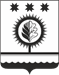 ЧУВАШСКАЯ РЕСПУБЛИКАÇĚМĚРЛЕ МУНИЦИПАЛЛĂОКРУГĔН ДЕПУТАТСЕН ПУХĂВĚЙЫШĂНУ25.05.2023 24/1 №Çемěрле хулиСОБРАНИЕ ДЕПУТАТОВШУМЕРЛИНСКОГО МУНИЦИПАЛЬНОГО ОКРУГАРЕШЕНИЕ25.05.2023  № 24/1город Шумерля